Publicado en Santa Cruz de Tenerife el 26/03/2024 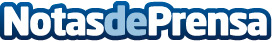 Maluma encabeza el espectacular cartel del Cook Music Fest 2024 en TenerifeEl festival anuncia un fin de semana lleno de estrellas, gastronomía y entretenimiento en Santa Cruz de TenerifeDatos de contacto:María Jesús León LedesmaDepartamento de comunicación690864842 Nota de prensa publicada en: https://www.notasdeprensa.es/maluma-encabeza-el-espectacular-cartel-del Categorias: Internacional Nacional Gastronomía Música Canarias Entretenimiento Eventos http://www.notasdeprensa.es